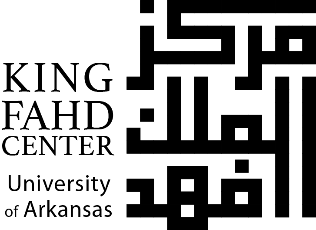 MEST Graduate Student Progress ReportJ. WILLIAM FULBRIGHT COLLEGE OF ARTS & SCIENCESTHE UNIVERSITY OF ARKANSASGraduate Course WorkPlease list all graduate courses taken during year. List course title and course instructor.Please list all graduate seminars taken during year. List seminar title and seminar instructor.Please list all graduate-level independent readings courses taken during year. List course subject and course instructor.Language CompetencyPlease list languages in which you will demonstrate competency.Please list any courses/programs of study that you have undertaken this year in progression towards language competency.If already assessed as language competent, please list languages in which you are competent and the semester in which you were granted competency.Teaching ActivitiesPlease list all courses/sections taught during year.  Give course number, name, and enrollment numbers.  Report the mean of core medians from the Purdue form.  Please also include copies of all syllabi used, if not submitted with a previous progress report.  Other measures of teaching effectiveness may also be included, such as student comments from Purdue forms or other feedback received (such as evaluations from faculty mentors).Please list all other teaching activity completed during the year, such as outside teaching at other colleges/universities, lectures given in other courses, study groups held, individual instruction and advising, etc.Research, Scholarly, Artistic, Creative ActivitiesPlease provide a statement of your progress during this academic year on your M.A. thesis or Ph.D. dissertation.  Include a description of any theoretical/background reading undertaken, any research/archival trips made, any writing that has taken place (please be specific with page/word lengths), any revisions that have been made, and anything else of relevance.  This statement is particularly important if you are in the post-comprehensive-examination stage of your doctoral program.Please list all grant proposals submitted, including title of project, funding agency, and annual and total dollar amounts requested.Please list all grants awarded, including title of project, funding agency, and annual and total dollar amounts received.Please list all papers presented at professional meetings (conferences). Include paper title and length, name of conference, place of conference, and date of conference.Please list all other professional meetings (conferences) attended where no paper was presented. Include conference title, date, and place.Please list all refereed publications accepted, forthcoming, or in print during this academic year (publications in peer-reviewed journals).Please list all non-refereed publications accepted, forthcoming, or in print during this academic year (book reviews, non-peer-reviewed essays, editorials, opinion pieces, etc).Honors and AwardsPlease list all honors and awards received during this academic year that were not already included under sections IVb and IVc above.Please list any additional comments or information on teaching, research, creative activities, and service.Name M.A. Student      Ph.D. Student M.A. Student      Ph.D. Student M.A. Student      Ph.D. Student M.A. Student      Ph.D. Student M.A. Student      Ph.D. StudentDepartmentProgram Entry DateProgram Entry DateExpected Graduation DateExpected Graduation DateWorking title of Thesis/DissertationWorking title of Thesis/DissertationWorking title of Thesis/DissertationWorking title of Thesis/DissertationMaster’s/Doctoral SupervisorMaster’s/Doctoral SupervisorMaster’s/Doctoral SupervisorMaster’s/Doctoral SupervisorThesis/Dissertation Committee Members:Thesis/Dissertation Committee Members:Thesis/Dissertation Committee Members:Thesis/Dissertation Committee Members:Thesis/Dissertation Committee Members:Thesis/Dissertation Committee Members: